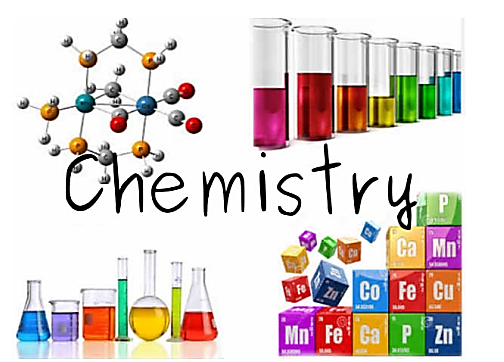 Memorising the following basic facts will really help with your transition to A level chemistry.Learn:The formulae of common substancesThe formulae of common lab acidsThe general reactions of acids & ionic equation for neutralisationThe reactivity Series of metalsThe formulae of common ionsThe moles equationsWorking independently through the attached transition tasks will also help.Formulae of common compounds and diatomic elementsState symbolssolid (s)             liquid (l)         gas (g)       aqueous solution (aq)Formulae of common lab acidsGeneral reactions of acidsacid      +       metal          salt     +      hydrogen                     acid      +       base             salt     +      water                    acid      +       alkali            salt      +   water                   acid     +    carbonate     salt   +   water +  carbon dioxideA base is a metal oxide or metal hydroxide; an alkali is a soluble baseA salt is produced when the H+ ions in an acid are replaced by metal ions or ammonium ionsIonic equation for neutralisation              H+(aq)           +         OH-(aq)                              H2O(l)Reactivity Series of Metals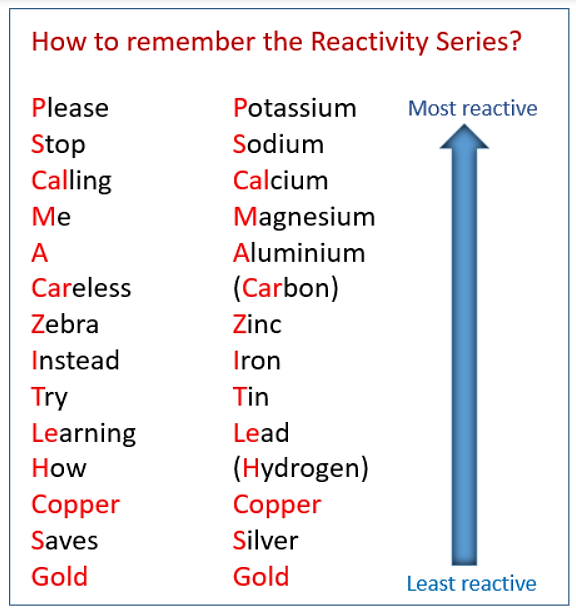 Formula of common ionsMoles Equationsn is the number of moles present in:a given mass of substance     n =            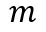 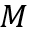  a given volume of solution n =    c   x         a given volume of gas    n =         or         b)     n =      Seven skills to get an A* in chemistryBullseye exercise  Below is a bullseye diagram. For each of the seven skills decide how skilled you are and shade in the appropriate number of segments of the bullseye.Starters for 10 – Transition skills0.1.1 Balancing equationsBalance the equations below.(10 marks)Starters for 10 – Transition skills0.1.2 Constructing ionic formulaeFor each of the following ionic salts, determine the cation and anion present and use these to construct the formula of the salt.  (5 marks)Magnesium oxideSodium sulfateCalcium hydroxideAluminium oxideCopper(I) oxide2.	When an acid is added to water it dissociates to form H+ ions (which make it acidic) and an anion. These acidic hydrogen atoms can be used to determine the charge on the anion.	Deduce the charge on the anions in the following acids. The acidic H atoms, H+, have been underlined for you. (5 marks)H2SO3HNO3H3PO4HCOOHH2CO3Starters for 10 – Transition skills0.1.3 Writing equations from textThe following questions contain a written description of a reaction. In some cases the products may be missing as you will be expected to predict the product using your prior knowledge.  For more advanced equations you may be given some of the formulae you need. For each one, write a balanced symbol equation for the process. 	(10 marks)1.	The reaction between silicon and nitrogen to form silicon nitride Si3N4.2.	The neutralisation of sulfuric acid with sodium hydroxide.3.	The preparation of boron trichloride from its elements.4.	The reaction of nitrogen and oxygen to form nitrogen monoxide.5.	The combustion of ethanol (C2H5OH) to form carbon dioxide and water only.6.	The formation of silicon tetrachloride (SiCl4) from SiO2 using chlorine gas and carbon.7.	The extraction of iron from iron(III) oxide (Fe2O3) using carbon monoxide.8.	The complete combustion of methane.9.	The formation of one molecule of ClF3 from chlorine and fluorine molecules.10.	The reaction of nitrogen dioxide with water and oxygen to form nitric acid.Starters for 10 – Transition skills0.2.1 Rearranging equations1.	The amount of substance in moles (n) in a solution can be calculated when the concentration given in mol/dm3 (c) and volume (v) in cm3 are known by using the equation:Rearrange this equation making c the subject of the equation.(1 mark)Rearrange this equation making v the subject of the equation. (1 mark)2.	The density of a substance can be calculated from its mass (m) and volume (v) using the equation:Rearrange this equation so that the mass of a substance can be calculated given its density and volume.								(1 mark)Chemists most commonly work with masses expressed in grams and volumes in cm3.  However, the SI unit for density is kg/m3.Write an expression for the calculation of density in the SI unit of kg/m3 when the mass (m) of the substance is given in g and the volume (v) of the substance is given in cm3. 										(2 marks)3.	The de Broglie relationship relates the wavelength of a moving particle (λ) with its momentum (p) through Planck’s constant (h):Rearrange this equation to make momentum (p) the subject of the formula. (1 mark)Momentum can be calculated from mass and velocity using the following equation. Using this equation and the de Broglie relationship, deduce the equation for the velocity of the particle. 							(2 marks)4.	The kinetic energy (KE) of a particle in a time of flight mass spectrometer can be calculated using the following equation.Rearrange this equation to make v the subject of the equation.		(2 marks)Starters for 10 – Transition skills0.2.4 Expressing large and small numbersStandard form and scientific formLarge and small numbers are often expressed using powers of ten to show their magnitude. This saves us from writing lots of zeros, expresses the numbers more concisely and helps us to compare them.In standard form a number is expressed as;a × 10nwhere a is a number between 1 and 10 and n is an integer.Eg, 160 000 would be expressed as 1.6 × 105Sometimes scientists want to express numbers using the same power of ten. This is especially useful when putting results onto a graph axis. This isn’t true standard form as the number could be smaller than 1 or larger than 10. This is more correctly called scientific form.Eg, 0.9 × 10–2, 2.6 × 10–2, 25.1 × 10–2 and 101.6 × 10–2 are all in the same scientific form.1.	Express the following numbers using standard form.1 060 0000.001 06222.2(3 marks)2.	The following numbers were obtained in rate experiments and the students would like to express them all on the same graph axes. Adjust the numbers to a suitable scientific form.(3 marks)3.	Calculate the following without using a calculator. Express all values in standard form.(4 marks)Starters for 10 – Transition skills0.2.5 Significant figures, decimal places and roundingFor each of the numbers in questions 1–6, state the number of significant figures and the number of decimal places.   (6 marks)7.	Round the following numbers to (i) 3 significant figures and (ii) 2 decimal places.0.075 84 231.456 (4 marks)Starters for 10 – Transition skills0.3.1 Laboratory equipmentPractical work is a key aspect in the work of a chemist.To help you plan effective practical work it is important that you are familiar with the common laboratory equipment available to you.	1.	For each of the pieces of glassware shown in the images below, state their name and give a possible volume(s).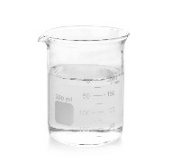 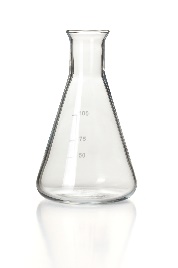 	a. 	Name:	b.                            Name:	                                   Possible volume(s):                                          Possible volume(s):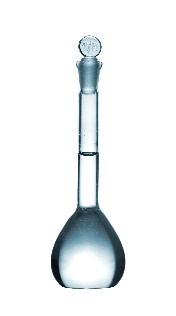 	c.	Name:	d.                              Name: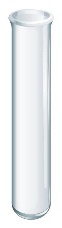 		Possible volume(s):                                           Possible volume(s):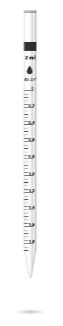 	e.	Name:	f.                               Name: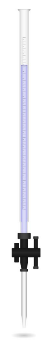 		Possible volume(s):                                           Possible volume(s):  (6 marks)2.	Name the common laboratory equipment in the images below.	(4 marks)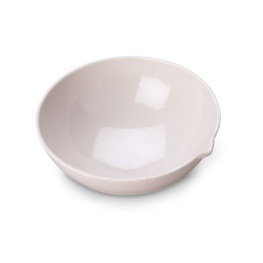 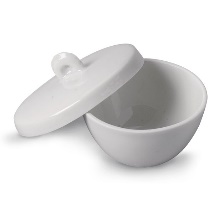 	a.	b.	c.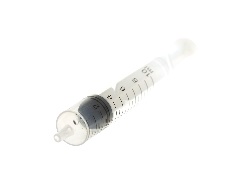 		…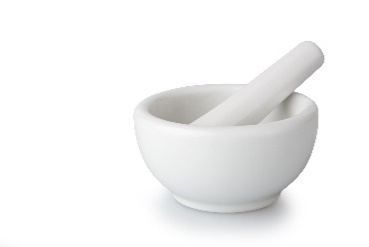 d. …………………………………………………………………………..Starters for 10 – Transition skills0.3.2 Recording results1.	A student is looking at endothermic processes. He adds 2.0 g of ammonium nitrate to 50 cm3 of water and measures the temperature change. He repeats the experiment three times.	His results are shown in the table below.	Annotate the table to suggest five ways in which the table layout and the recording and analysis of his results could be improved.(5 marks)2.	For each of the experiments described below, design a table to record the results.Experiment 1: Simon is investigating mass changes during chemical reactions. He investigates the change in mass when magnesium ribbon is oxidised to form magnesium oxide:magnesium + oxygen  magnesium oxideHe records the mass of an empty crucible. He places a 10 cm strip of magnesium ribbon in the crucible and records the new mass of the crucible. He heats the crucible strongly until all the magnesium ribbon has reacted to form magnesium oxide. He allows the crucible to cool before recording the mass of the crucible and magnesium oxide.Experiment 2: Nadiya is investigating how the rate of a reaction is affected by concentration. She investigates the reaction between magnesium ribbon and hydrochloric acid. magnesium + hydrochloric acid  magnesium chloride + hydrogenShe places 25 cm3 of hydrochloric acid with a concentration of 0.5 mol dm–3 into a conical flask and fits a gas syringe. She adds a 3.0 cm strip of magnesium ribbon and measures the volume of hydrogen gas produced every 20 s for 3 minutes.She repeats the experiment with hydrochloric acid with concentrations of 1.0 mol dm–3 and then 1.5 mol dm–3.(5 marks)Starters for 10 – Transition skills0.3.3 Drawing scatter graphsWhen you want to find a correlation between two variables it is helpful to draw a scatter graph.Key points to remember when drawing scatter graphs include:The independent variable (the variable that is changed) goes on the x-axis and the dependent variable (the variable you measured) goes on the y-axis.The plotted points must cover more than half the graph paper.The axes scales don’t need to start at zero.A straight line or smooth curve of best fit is drawn through the points to show any correlation.Karina is investigating the relationship between the volume of a gas and its temperature. She injects 0.2 cm3 of liquid pentane (b.p. 36.1 °C) into a gas syringe submerged in a water bath at 40 °C. After 5 minutes she measures the volume of gas in the syringe. She repeats the experiment three times with the water bath at 40 °C.She then repeats the experiment for temperatures of 50, 60, 70 and 80 °C.Her results are shown in the table below:1.	Plot a scatter graph of the volume of the gas against the temperature.(6 marks)2.	Add error bars to show the range of readings used to calculate the mean volume of the gas at each temperature.(2 marks)3. 	Draw in a line of best fit.	(1 mark)4.    Describe the correlation observed.						(1 mark)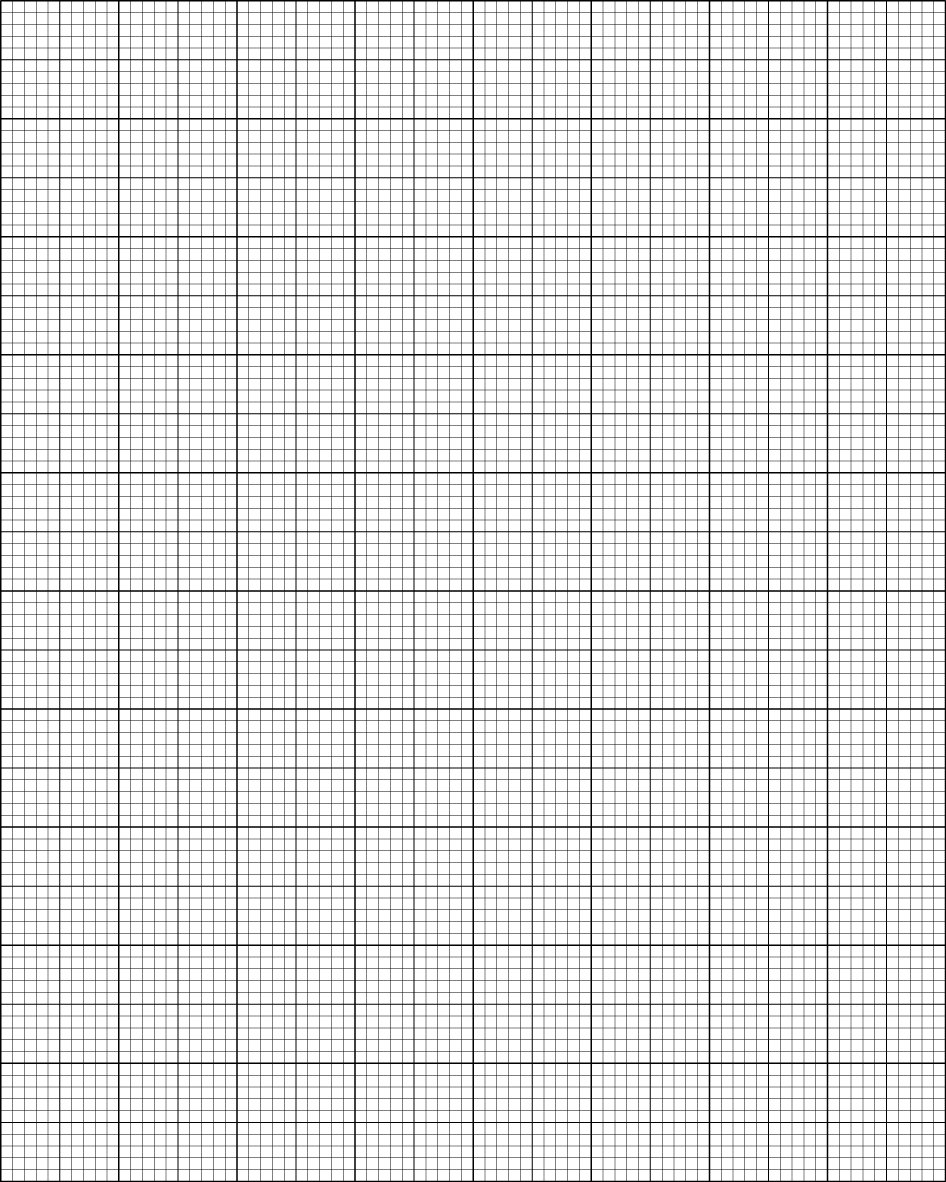 Starters for 10Transition skills answers0.1 Basic chemistry competencies0.1.1. Balancing equationsAccept multiples or appropriate fractions, 1 mark each.0.1.2. Constructing ionic formulae1.	a.  Mg2+ O2–  = MgO	(1 mark)b.  Na+ SO42– = Na2SO4	(1 mark)c.  Ca2+ OH– = Ca(OH)2	(1 mark)d.  Al3+ O2– = Al2O3	(1 mark)e.  Cu+ O2– = Cu2O 	(1 mark)2. 	a.  SO42–		(1 mark)b.  NO3–		(1 mark)c.  PO43–		(1 mark)d.  HCOO–	(1 mark)e.  CO32–		(1 mark)0.1.3. Writing equations from text1 mark each, accept multiples for all except question 9.Starters for 10Transition skills answers0.2 Basic mathematical competencies0.2.1. Rearranging equations1.	a.  	(1 mark)b.    	(1 mark)2. 	a.  	(1 mark)b.   =   1 mark for both parts of the fraction correct, 1 mark for cancelling down the × 10–6 to × 10–3.	(2 marks)3.	a.  	(1 mark)b.   1 mark for substitution of p = mv into the first equation and 1 mark for successful rearrangement.		(2 marks)4.	   or   1 mark for first rearrangement moving 0.5 m underneath the KE, 1 mark for dealing with the v2 by addition of the square root. 	(2 marks)0.2.4.  Expressing large and small numbers1. 	a.	1.06 × 106(1 mark)	b.	1.06 × 10–3(1 mark)	c.	2.222 × 102(1 mark)2.	1 mark for sensible choice of × 10x power, in this case × 10–2 or × 10–3 is most sensible. 0.5 marks for 	each number correctly converted.3. 	a.	104(1 mark)	b.	1014(1 mark)	c.	0.5 × 10–11 or 5 × 10–12(1 mark)	d.	2.4 × 102(1 mark)0.2.5. Significant figures, decimal places and rounding(0.5 mark for each correct answer)7.	a.	i.	0.0758(1 mark)		ii.	0.08(1 mark)	b.	i.	231(1 mark)		ii.	231.46(1 mark)Starters for 10Transition skills answers0.3 Basic practical competencies0.3.1. Laboratory equipment1. 	For each part (a)–(e) give ½ mark for the correct name and ½ mark for one or more correct possible volumes depending on what is available in your laboratory.	a.	conical flask			100 cm3 / 250 cm3		b.	beaker			100 cm3 / 250 cm3	c.	volumetric flask		100 cm3 / 200 cm3 / 250 cm3	d.	test tube	or 	boiling tube		10 cm3 	or	25 cm3	e.	burette		50 cm3	f.	pipette		various sizes although 20 cm3 or 25 cm3 are the most common at school level2.	a.	(gas) syringe(1 mark)	b.	evaporating basin(1 mark)	c.	crucible(1 mark)	d.	pestle and mortar (the mortar is the bowl)(1 mark)0.3.2. Recording results1. 	Improvements:(1 mark for each improvement identified)Units for temperature should be included in the table headings.All results should be recorded to the same number of decimal places (the resolution of the thermometer used), in this case 1 d.p.The temperature changes are negative and so should be recorded as such, eg –22.1, or the heading should be changed to ‘Temperature decrease’ or similar.The temperature change for Run 3 is anomalous and so should be circled, or similar, to show this. It is correctly not included in the calculation of the mean.The mean temperature change should be stated to the same number of significant figures as the values from which it is calculated.2.	Experiment 1:(2 marks)1 mark – Units given in table heading1 mark – Clear description of item of which the mass is being recordedUse teacher discretion to award marks for other suitable tablesExperiment 2:										(3 marks)1 mark – Columns clearly labelled with units1 mark – Dependent variable (volume of hydrogen gas) across columns 	Independent variable (time) down rows1 mark – Time starts at 0 and is in seconds throughout table (ie not 1 min 20 s)0.3.3. Drawing scatter graphs1. 	Graph plotted with marks allocated as follows:Temperature on the x-axis, volume on the y-axis.(1 mark)Suitable scales are chosen so that the plotted points cover more than half the graph paper (ie axes do not start at 0).(1 mark)Axes labelled with value and unit.1 mark)Points are plotted accurately with a neat pencil cross and within 1 square.		All points plotted accurately 3 marks		4 points plotted accurately 2 marks		3 points plotted accurately 1 mark2.	Error bars are added to each plotted point (except 80 °C, 51.0 cm3)(1 mark)	Anomalous values circled in table not included in error bars(1 mark)3.	Suitable line of best fit drawn (1 mark)4.	As the temperature increases the volume of the gas increases (or suitable similar comparative statement)(1 mark)substancePhysical state at room temperatureStructure/bonding presentformulaoxygen gassimple covalent molecularO2hydrogen gassimple covalent molecularH2nitrogen gassimple covalent molecularN2fluorine gassimple covalent molecularF2chlorine gassimple covalent molecularCl2bromineliquidsimple covalent molecularBr2iodinesolidsimple covalent molecularI2waterliquidsimple covalent molecularH20carbon dioxidegassimple covalent molecularCO2carbon monoxidegassimple covalent molecularCOsulfur dioxidegassimple covalent molecularSO2nitrogen monoxidegassimple covalent molecularNOnitrogen dioxidegassimple covalent molecularNO2methanegassimple covalent molecularCH4ammoniagassimple covalent molecularNH3hydrogen chloride gassimple covalent molecularHClsilicon(IV)oxidesolidgiant covalentSiO2sodium chloridesolidgiant ionicNaClsodium hydroxidesolidgiant ionicNaOHcalcium carbonatesolidgiant ionicCaCO3copper(II)oxidesolidgiant ionicCuOcopper(II)sulfatesolidgiant ionicCuSO4ammonium nitratesolidgiant ionicNH4NO3acidformulaions produced in solutionions produced in solutionname of salt producedhydrochloric acidHCl(aq)H+Cl-chloridenitric acidHNO3(aq)H+NO3-nitratesulfuric acidH2SO4(aq)H+SO42-sulfateethanoic acidCH3COOH(aq)H+CH3COO-ethanoatecationscationsanionsanionslithiumLi+fluorideF-sodiumNa+chlorideCl-potassiumK+bromideBr-magnesiumMg2+iodideI-calciumCa2+oxideO2-bariumBa2+sulfideS2-aluminiumAl3+nitrideN3-copper(II)Cu2+hydroxideOH-Iron(II)Fe2+nitrateNO3-Iron(III)Fe3+sulfateSO42-zincZn2+carbonateCO32-silverAg+hydrogencarbonateHCO3-ammoniumNH4+Use the periodic table as a starting point for thinkingConsult PT with most questions using general understanding of trends, understanding of fundamental particlesVisualise physical and chemical processeseg visualise regions of high and low electron density, molecular processes like Brownian motion (M–B distribution), solvation of ions, hydrogen bonds Switch between different representations of substances eg names, different formulae (skeletal, structural etc), models, diagrams and apparatusManipulate mathematical equationsRearranging equations successfully, taking account of the magnitudes of the numbers within (eg need to factor into equation change of units for cm3/dm3 or kJ/J), substituting correct numbersRelate observable phenomena to underlying conceptseg colour changes, melting points, distillation/recrystallisation procedureChemical common sense General awareness of physical forms of chemical substances eg colour, state, solubility and general idea of what reacts togetherWrite explanations logically without repetition or contradictionFocus in on the explanation needed, present answers clearly in a logical order, don’t write the same explanation twice in different words or include contradictory explanations1.   …..C + …..O2…..CO2.   …..Ba + …..H2O…..Ba(OH)2 + …..H23.   …..C2H6 + …..O2…..CO2 + …..H2O4.   …..HCl + …..Mg(OH)2 …..MgCl2 + H2O5.   …..N2 + …..O2…..NO6.   …..Fe2O3 + …..C…..Fe + …..CO27.   …..CH3CH2OH + …..[O]…..CH3COOH + …..H2O8.   …..HNO3 + …..CuO…..Cu(NO3)2 + H2O9.   …..Al3+ + …..e–…..Al10.   …..[Fe(H2O)6]3+ + …..CO32–…..Fe(OH)3(H2O)3 + …..CO2 + …..H2OSignificant figuresDecimal places13.131 882100030.000 65410065560.060.000 480Temperature at startTemperature at endTemperature changeRun 121.0–1.122.1Run 220–222Run 320.2218.2Mean  22.05Temperature / CVolume of gas / cm3Volume of gas / cm3Volume of gas / cm3Volume of gas / cm3Temperature / CRun 1Run 2Run 3Mean4040.843.142.742.25046.146.246.946.46054.748.148.348.27049.149.649.549.48051.047.351.051.01.  2C + …..O22CO2.   …..Ba +   2H2O…..Ba(OH)2 + …..H23.   …..C2H6 + 3.5O22CO2 + 3H2O4.   2HCl + …..Mg(OH)2 …..MgCl2 + 2H2O5.   …..N2 + …..O22NO6.   2Fe2O3 + …3C4Fe + 3CO27.   …..CH3CH2OH + 2[O]…..CH3COOH + …..H2O8.   2HNO3 + …..CuO…..Cu(NO3)2 + H2O9.   …..Al3+ + 3e–…..Al10.   2Fe(H2O)63+ + 3CO32–2Fe(OH)3(H2O)3 + 3CO2 + 3H2O1.  3Si + 2N2Si3N42.   H2SO4 + 2NaOHNa2SO4 + 2H2O3.   B + ½ Cl2BCl34.   N2 + O2 2NO5.   C2H5OH + 3O22CO2 + 3H2O6.   SiO2 + C + 2Cl2SiCl4 + CO27.   Fe2O3 + 3CO 2Fe + 3CO28.   CH4 + 2O2CO2 + 2H2O9.   ½ Cl2 + 1 ½ F2ClF310.   2NO2 + H2O + ½ O22HNO3Significant figuresDecimal places13.131 8865210001030.000 652541006405560.04160.000 48036Mass / gCrucible emptyCrucible + magnesium ribbonCrucible + magnesium oxideTime / sVolume of hydrogen gas produced / cm3Volume of hydrogen gas produced / cm3Volume of hydrogen gas produced / cm3Time / s0.5 mol dm–3 HCl(aq)1.0 mol dm–3 HCl(aq)1.5 mol dm–3 HCl(aq)020406080100120140160180